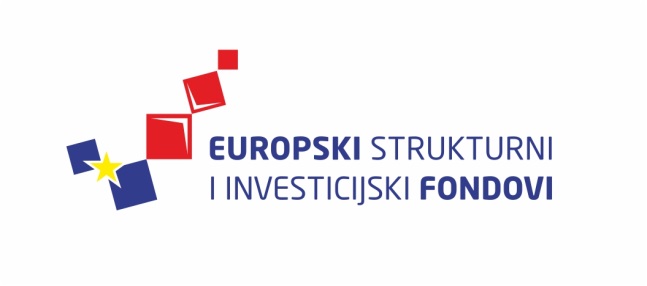 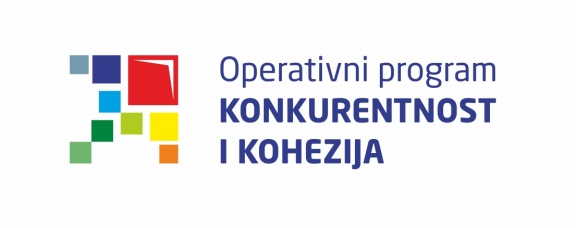 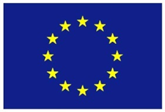 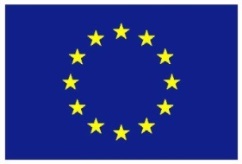 Europska unijaZajedno do fondova EUCiklus Izobrazbi - Upravljanje i kontrola korištenja Europskih strukturnih i investicijskih fondova Tematska cjelina 3 – Odabir projekata te sklapanje i izmjene ugovora o dodjeli bespovratnih sredstavaProvedba programa izobrazbe financira se sredstvima tehničke pomoći iz Operativnog programa Konkurentnost i kohezija, iz Europskog fonda za regionalni razvojPostupak odabira i ugovaranje19. studenoga 2015. / Hrvatska gospodarska komora19. studenoga 2015. / Hrvatska gospodarska komora19. studenoga 2015. / Hrvatska gospodarska komora19. studenoga 2015. / Hrvatska gospodarska komora19. studenoga 2015. / Hrvatska gospodarska komora19. studenoga 2015. / Hrvatska gospodarska komoraLista polaznikaLista polaznikaLista polaznikaLista polaznikaLista polaznikaLista polaznikaIme i prezimeIme i prezimeNaziv tijela/institucija:Naziv tijela/institucija:1.1.Ana ŠtifterAna ŠtifterMinistarstvo regionalnoga razvoja i fondova Europske unijeMinistarstvo regionalnoga razvoja i fondova Europske unije2.2.Jelena SpajićJelena SpajićMinistarstvo regionalnoga razvoja i fondova Europske unijeMinistarstvo regionalnoga razvoja i fondova Europske unije3.3.Maja MartinovićMaja MartinovićMinistarstvo regionalnoga razvoja i fondova Europske unijeMinistarstvo regionalnoga razvoja i fondova Europske unije4.4.Ivana Vukičević ČukeljIvana Vukičević ČukeljMinistarstvo regionalnoga razvoja i fondova Europske unijeMinistarstvo regionalnoga razvoja i fondova Europske unije5.5.Marcela Gracin FagačMarcela Gracin FagačMinistarstvo gospodarstvaMinistarstvo gospodarstva6.6.Ivana NagyIvana NagyMinistarstvo regionalnoga razvoja i fondova Europske unijeMinistarstvo regionalnoga razvoja i fondova Europske unije7.7.Darija MagašDarija MagašMinistarstvo gospodarstvaMinistarstvo gospodarstva8.8.Danijel FištrekDanijel FištrekMinistarstvo poduzetništva i obrtaMinistarstvo poduzetništva i obrta9.9.Katarina LabarKatarina LabarMinistarstvo gospodarstvaMinistarstvo gospodarstva10.10.Jasna KalaminecJasna KalaminecMinistarstvo gospodarstvaMinistarstvo gospodarstva11.11.Vedran OlujićVedran OlujićMinistarstvo gospodarstvaMinistarstvo gospodarstva12.12.Helena SlijepčevićHelena SlijepčevićMinistarstvo poduzetništva i obrtaMinistarstvo poduzetništva i obrta13.13.Dunja PintarDunja PintarMinistarstvo gospodarstvaMinistarstvo gospodarstva14.14.Goran PetrušićGoran PetrušićMinistarstvo poduzetništva i obrtaMinistarstvo poduzetništva i obrta15.15.Maja Pačak TrkuljaMaja Pačak TrkuljaMinistarsvo gospodarstvaMinistarsvo gospodarstva16.16.Olja MiloševićOlja MiloševićMinistarstvo graditeljstva i prostornoga uređenjaMinistarstvo graditeljstva i prostornoga uređenja17.17.Andrea KovačevićAndrea KovačevićHrvatska agencija za malo gospodarstvo, inovacije i investicijeHrvatska agencija za malo gospodarstvo, inovacije i investicije18.18.Julija Lipozenčić-FrljužecJulija Lipozenčić-FrljužecMinistarstvo zdravljaMinistarstvo zdravlja19.19.Zrinka BorozniZrinka BorozniMinistarstvo gospodarstvaMinistarstvo gospodarstva20.20.Maja BilićMaja BilićHrvatska agencija za malo gospodarstvo, inovacije i investicijeHrvatska agencija za malo gospodarstvo, inovacije i investicije21.21.Sandra Jagatić PavićSandra Jagatić PavićHrvatski zavod za zapošljavanjeHrvatski zavod za zapošljavanje22.22.Jadranka BarićJadranka BarićMinistarstvo kultureMinistarstvo kulture23.23.Kosjenka Žulj GabajKosjenka Žulj GabajHrvatski zavod za zapošljavanjeHrvatski zavod za zapošljavanje24.24.Ana BašićAna BašićMinistarstvo gospodarstvaMinistarstvo gospodarstva25.25.Vjekoslav ŽeleVjekoslav ŽeleMinistarstvo graditeljstva i prostornoga uređenjaMinistarstvo graditeljstva i prostornoga uređenja26.26.Željko KrevzeljŽeljko KrevzeljMinistarstvo zaštite okoliša i prirodeMinistarstvo zaštite okoliša i prirode27.27.Diana MihelićDiana MihelićMinistarstvo gospodarstvaMinistarstvo gospodarstva28.28.Sandra KrmpotićSandra KrmpotićMinistarstvo zaštite okoliša i prirodeMinistarstvo zaštite okoliša i prirode29.29.Mirela HahnMirela HahnMinistarstvo poljoprivredeMinistarstvo poljoprivrede30.30.Tamara VitkovićTamara VitkovićMinistarstvo poljoprivredeMinistarstvo poljoprivrede31.31.Ines Androić BrajčićInes Androić BrajčićMinistarstvo graditeljstva i prostornoga uređenjaMinistarstvo graditeljstva i prostornoga uređenja32.32.Marina BalentovićMarina BalentovićMinistarstvo regionalnoga razvoja i fondova Europske unijeMinistarstvo regionalnoga razvoja i fondova Europske unije33.33.Mijomir GrgurevićMijomir GrgurevićMinistarstvo gospodarstvaMinistarstvo gospodarstva